「なんでも　たべよう」①						　　　　ねん　　　　くみ　　　　ばんなまえ　　　　　　　　　　　　　　　　　　　●すききらいは　あるかな？すきな　たべものと　きらいな　たべものを　かきましょう。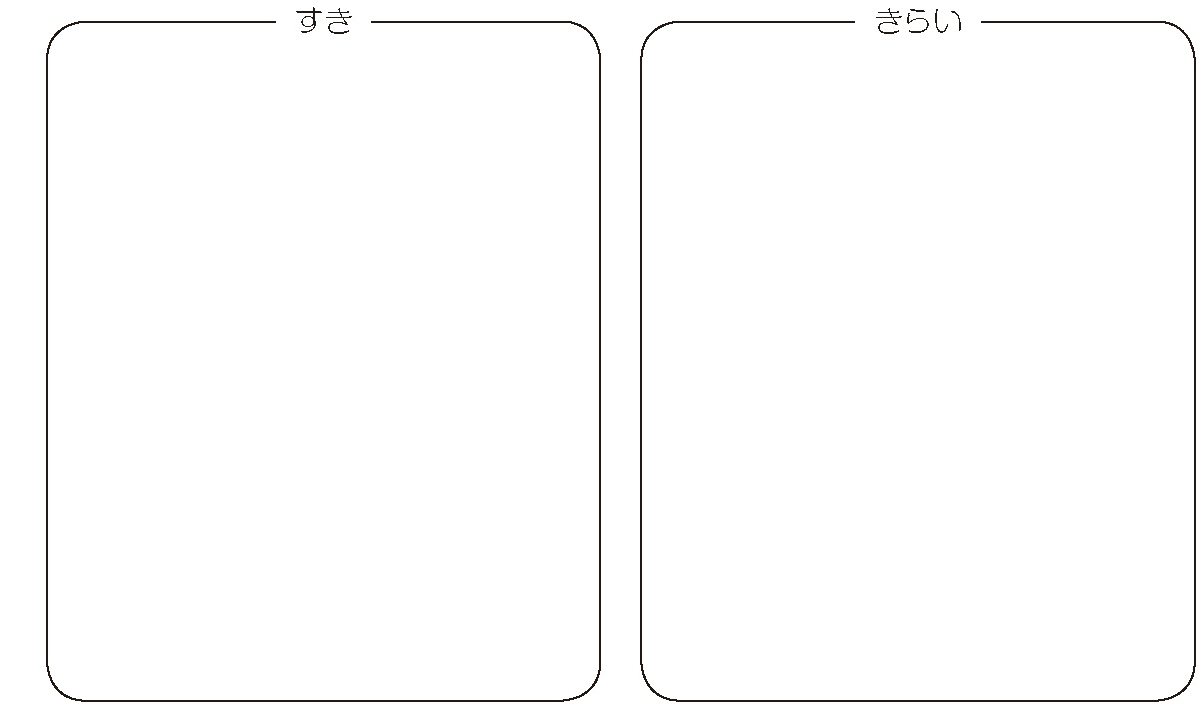 ●きょうの　がくしゅうの　かんそう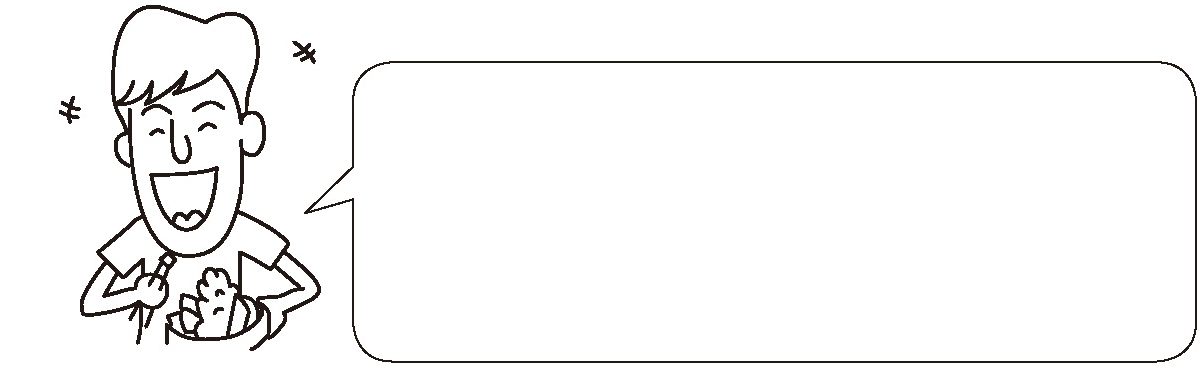 